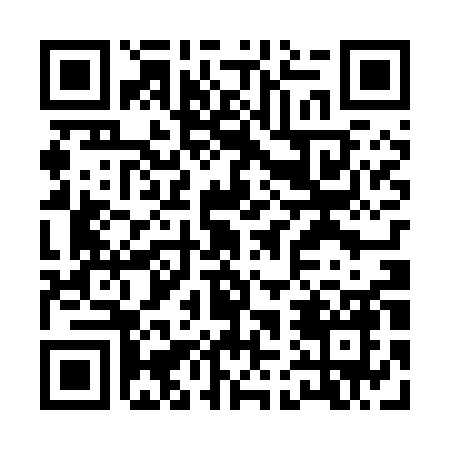 Prayer times for Drie Pikkels, BelgiumSat 1 Jun 2024 - Sun 30 Jun 2024High Latitude Method: Angle Based RulePrayer Calculation Method: Muslim World LeagueAsar Calculation Method: ShafiPrayer times provided by https://www.salahtimes.comDateDayFajrSunriseDhuhrAsrMaghribIsha1Sat3:175:361:456:049:5312:042Sun3:175:361:456:049:5412:053Mon3:175:351:456:059:5512:054Tue3:175:341:456:059:5612:065Wed3:175:341:456:059:5712:066Thu3:175:331:456:069:5812:077Fri3:175:331:466:069:5912:078Sat3:165:321:466:079:5912:089Sun3:165:321:466:0710:0012:0810Mon3:165:321:466:0710:0112:0911Tue3:165:311:466:0810:0212:0912Wed3:165:311:476:0810:0212:0913Thu3:165:311:476:0810:0312:1014Fri3:175:311:476:0910:0312:1015Sat3:175:311:476:0910:0412:1016Sun3:175:311:476:0910:0412:1117Mon3:175:311:486:1010:0512:1118Tue3:175:311:486:1010:0512:1119Wed3:175:311:486:1010:0512:1220Thu3:175:311:486:1010:0612:1221Fri3:185:311:486:1110:0612:1222Sat3:185:311:496:1110:0612:1223Sun3:185:321:496:1110:0612:1224Mon3:185:321:496:1110:0612:1225Tue3:195:331:496:1110:0612:1326Wed3:195:331:506:1110:0612:1327Thu3:195:331:506:1210:0612:1328Fri3:205:341:506:1210:0612:1329Sat3:205:351:506:1210:0612:1330Sun3:205:351:506:1210:0512:13